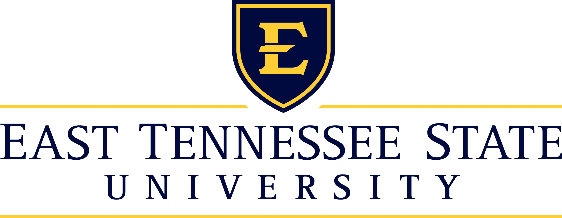 ABCD-1234 – Course TitleCredits: X | Term: Fall XXXXLocation & Meeting TimeClassroom location: Class Meeting Schedule:Contact Information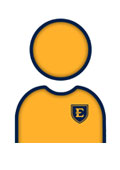 Instructor: NameEmail: xxxx@etsu.eduPhone: (xxx) xxx-xxxxOffice: xxxxInstructor AvailabilityOffice Hours: xxxxCourse Description & MaterialsPrerequisites:  xxxxRequired Materials[enter textbook, software, hardware, tools, etc.]Course OverviewCourse Purpose and Objectives[enter course purpose and official objectives]Major Course TopicsOverview of . . .xxxxxxxxxxxxExpected Learning OutcomesAt the completion of this course, the student is expected to:xxxxxxxxxxxxxxxxCourse PoliciesAttendance[enter attendance policies, expectations, penalties, etc.]Assignment and Grading The final course grade is calculated as:xxxx = x%xxxx = x%xxxx = x%xxxx = x%Grades are based on the following criteria:A  =  Exceptional work: conceptually appropriate, demonstrates strong creative thought, goes above and beyond peer work, precisely executed, instructions followed to the letter.B  =  Work executed with no errors, conceptually appropriate, and demonstrates good creative thought.C  =  Average work, meets minimum requirements, and no errors.D  =  Below average work, sloppy, few errorsF  =  Failed to meet minimum requirements of the problem, instructions not followed.Grading ScaleFinal grades will be given according to the following scale:[enter appropriate grading scale. A = xx% - xx%. B = xx% - xx%, etc.]Late Work Policy[enter late work policies, expectations, penalties, etc. if appropriate]Course Ground Rules[enter course ground rules and expectations for participation, communication, etc.]Changes to the SyllabusWhile the provisions of this syllabus are as accurate and complete as possible, your instructor reserves the right to change any provision herein at any time. Every effort will be made to keep you advised of such changes, and information about such changes will be available from your instructor.Assignment OverviewQuizzes[enter quiz policies, expectations, penalties, etc. if appropriate]Final Exam[enter exam policies, expectations, penalties, etc. if appropriate]Group Discussions[enter discussion policies, expectations, penalties, etc. if appropriate]Papers[enter paper policies, expectations, penalties, etc. if appropriate]Additional InformationSyllabus Attachment InformationSyllabus Attachment Information: The University’s approved Syllabus Attachment Information page provides information about relevant University and Academic Policies that all students should know. https://www.etsu.edu/curriculum-innovation/syllabusattachment.php